دليل المنهج الدراسيالمادة: اللغة العربية			 الفرقة: الأولىالأسبوع: 17الكلماتمهارة الاستماعمهارة الكلاممهارة القراءةمهارة الكتابةدليل المنهج الدراسيالمادة: اللغة العربية			 الفرقة: الأولىالأسبوع: 18التراكيبمهارة الاستماعمهارة الكلاممهارة القراءةمهارة الكتابةدليل المنهج الدراسيالمادة: اللغة العربية			 الفرقة: الأولىالأسبوع: 19الجمل المفيدةمهارة الاستماعمهارة الكلاممهارة القراءةمهارة الكتابةدليل المنهج الدراسيالمادة: اللغة العربية			 الفرقة: الأولىالأسبوع: 20الجمل المترابطةمهارة الاستماعمهارة الكلاممهارة القراءةمهارة الكتابةاللغة العربية=========ساعة واحدةالوقت :الفصل:الموضوع:هيا بالعربية!المحتويات:1.1الأهداف:قدرة الطلاب علىالاستماع إلى الكلمات وتصنيفها من حيث الصوتالاستماع إلى الكلمات وتصنيفها إلى اسم وفعل.حفظ الكلمات الآتية:- الرَئِيسُ- المُصَوِّرُ- الطاّلب- الحَارِسُ- الحَكَمُ- المُشَاهِدُونَ- المُشَارِكُونَ- العَرْضُ- الإِعلاَنُ- الوَقْتُ- الجَرَسُالأنشطة:يقوم المعلم بتقديم الموضوع وشرحه شرحا وافيا.يقرأ المعلم الكلمات ثم يصحح الطلاب الأحرف المطلوبة.* أي اقتراح مقبوليميز الطلاب الكلمات ويصنفونها.بعلامة(√)أمام الاسم و(X) أمام الفعل(يمكن أن يستخدم المعلم الرمزBarcode(التدريب:يستمع الطلاب إلى الكلمات ويكررونها. (الصفحة 101-100)النقد الذاتي: اللغة العربية========= 30 دقيقةالوقت :الفصل:الموضوع:هيا بالعربية !المحتويات:2.1الأهداف:قدرة الطلاب علىالاستخدام الشفهي للأسماء المناسبة للمواقف مع التركيز على : أ – الأسماء الظاهرة : المفرد والمثنى والجمع(في صورة المذكر)ب- أسماء الإشارة : هذا, ذلك, هذه, تلكج- الضمائر المنفصلة :  هو, هي, هم, د – أدوات الاستفهام : ماذا, كم, ه – الظروف : أمام, وراء, جانب, بينالأنشطة:يقوم المعلم بتقديم الموضوع وشرحه شرحا وافيا.يقرأ المعلم الكلمات ويتابعه الطلاب (صفحة 100) (فرديا/جماعيا)يعرض المعلم الصور باستخدام آلة العرض(LCD) والطلاب يسمّونها(النطق).التدريب:يقرأ الطلاب الكلمات ويكررونها بطريقة نطق صحيحة. (صفحة 103)النقد الذاتي: اللغة العربية=========ساعة واحدةالوقت :الفصل:الموضوع:هيا بالعربية !المحتويات:3.1الأهداف:قدرة الطلاب علىقراءة الكلمات وتصنيفها إلى اسم وفعل قراءة الكلمات وتصنيفها من حيث الدلالة(المضارع : هو, هي, هم)الأنشطة:يقوم المعلم بتقديم الموضوع وشرحه شرحا وافيا.يقرأ المعلم الكلمات ويتابعه الطلاب  (صفحة 100) (فرديا/جماعيا)يعرض المعلم الكلمات بالاستخدام آلة المعرض(LCD) أو بالبطاقة.التدريب:يقرأ الطلاب الكلمات ويكررونها بطريقة نطق صحيحة. ( صفحة 104)النقد الذاتي: اللغة العربية========= 30 دقيقةالوقت :الفصل:الموضوع:هيا بالعربية !المحتويات:.14الأهداف:قدرة الطلاب علىتدوِين صفات الصديق بقائمة الكلماتالأنشطة:يقوم المعلم بتقديم الموضوع وشرحه شرحا وافيا.يمارس الطلاب التدريبات (صفحة 12) (فرديا/جماعيا)التدريب:يكتب الطلاب التدريبات بطريقة صحيحة. ( صفحة 105)النقد الذاتي: اللغة العربية========= ساعة واحدةالوقت :الفصل:الموضوع:هيا بالعربية !المحتويات:1.2الأهداف:قدرة الطلاب علىالاستماع إلى التراكيب وتصنيفها  إلى إضافية ونعتيةإجابة الأسئلة بطريقة صحيحةحفظ الكلمات الآتية:- الجَمْعِيّةُ- الشَّهاَدَةُ- السَّاعَةُ- النَّشْرَةُ- الاسْتِمَارَةُ- اللَّوْحَةُ- الجَائِزَةُ- المُسَابَقاتُ- اللاَّفِتَاتُ- مُفِيدٌ- مُتَحَمِّسٌ- مُحْتَرَمُالأنشطة:يقوم المعلم بتقديم الموضوع وشرحه شرحا وافيا.يقرأ المعلم التراكيب ثم يصنفها الطلاب إلي إضافية ونعتية. (فرديا/جماعيا)استمع الي التراكيب ثم صنفها بوضع علامة(√)تركيب إضافي و(X)تركيب نعتي.(يمكن أن يستخدم المعلم الرمزBarcode(التدريب:يستمع الطلاب إلى التراكيب ويكررونها. (صفحة 12)النقد الذاتي: اللغة العربية========= 30 دقيقةالوقت :الفصل:الموضوع:هيا بالعربية !المحتويات:2.2الأهداف:قدرة الطلاب علىذكر صفات الصديق شفهيا بعدد من الكلمات.الأنشطة:يقوم المعلم بتقديم الموضوع وشرحه شرحا وافيا.يقرأ المعلم التراكيب ويتابعه الطلاب (صفحة 106) (فرديا/جماعيا).يعرض المعلم الصور بالاستخدام آلة. المعرض(LCD) والطلاب يسمّونها(النطق)التدريب:يقرأ الطلاب الكلمات ويكررونها بطريقة نطق صحيحة. ( صفحة 107)النقد الذاتي: اللغة العربية========= ساعة واحدةالوقت :الفصل:الموضوع:هيا بالعربية !المحتويات:3.2الأهداف:قدرة الطلاب علىقراءة التراكيب وتصنيفها إلى إضافية ونعتيةاستخلاص القاعدة العامة لـ:أ – التركيب الإضافي المتكون من اسم ظاهر مفردب- التركيب النعتي المتكون من اسم ظاهر مفردالأنشطة:يقوم المعلم بتقديم الموضوع وشرحه شرحا وافيا.يقرأ المعلم التراكيب ويتابعه الطلاب (صفحة 109) (فرديا/جماعيا).يعرض المعلم التراكيب باستخدام آلة العرض(LCD) أو بالبطاقة الومضية (flashcard).التدريب:يقرأ الطلاب التراكيب و يكررونها بقراءة صحيحة. (صفحة109)النقد الذاتي: اللغة العربية========= 30 دقيقةالوقت :الفصل:الموضوع:هيا بالعربية !المحتويات:.24الأهداف:قدرة الطالب علىتدوين صفات صديقه بقائمة التراكيب.الأنشطة:يقوم المعلم بتقديم الموضوع وشرحه شرحا وافيا.يمارس الطلاب التدريبات )صفحة 110(   (فرديا/جماعيا).يكتب الطالب عن صديقه المحترم.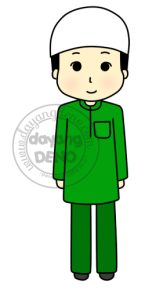 التدريب:يكتب الطلاب التدريبات بطريقة صحيحة. صفحة (110)النقد الذاتي: اللغة العربية========= ساعة واحدةالوقت :الفصل :الموضوع:هيا بالعربية !المحتويات:1.3الأهداف:قدرة الطلاب علىالاستماع إلى الجمل وتصنيفها إلى تركيب أو جملة.حفظ الكلمات الآتية:- يُشَجِّعُ- يَتَنَافَسُ- يُصَفِّقُ- يَفُوزُ- يَتَكَلَّمُ-يَتَسلَّمُ- يُشَاهِدُ- يُوَزِّعُ- يَشْتَرِكُالأنشطة:يقوم المعلم بتقديم الموضوع وشرحه شرحا وافيا.يقرأ المعلم ثم يصنف الطلاب ما يقرأه المعلم إلي جُمَل أو تراكيب.استمع إلي ما يأتي ثم صنف بوضع علامة الجملة (√) والتركيب (X).(يمكن أن يستخدم المعلم الرمزBarcode(التدريب:يستمع الطلاب إلى الجمل و يكررونها الصفحة (112-111)اكمل القوالب الآتيةاسم + اسم + اسم (النشرة جانب الجوائز)اسم + اسم+ فعل+ اسم (محمد طالب يفهم الدرس)اسم + فعل +اسم (الطالب ينظف الفصل )النقد الذاتي: اللغة العربية========= ساعة واحدة الوقت :الفصل :الموضوع:هيا بالعربية !المحتويات:3.2الأهداف:قدرة الطلاب علىوصف الصديق شفهيا في جمل خبرية وفق القوالب المحددة :أ – خبرية مثبتةب- خبرية منفية متكونة من (لا النافية + الفعل المضارع) للضمائر هو.الإجابة عن الأسئلة شفهيا.الأنشطة:يقوم المعلم بتقديم الموضوع وشرحه شرحا وافيا.يقرأ المعلم الجمل ويتابعه الطلاب (صفحة 113) (فرديا/جماعيا).يعرض المعلم الصور باستخدام آلة العرض(LCD) والطلاب يسمونها (النُّطق).التدريب:يقرأ الطلاب الكلمات ويكررونها بطريقة نطق صحيحة.(صفحة 114)النقد الذاتي: اللغة العربية========= ساعة واحدة الوقت :الفصل :الموضوع:هيا بالعربية !المحتويات:3.3الأهداف:قدرة الطلاب علىقراءة الجمل قراءة صحيحة وتحديد الفكرة العامة فيهاالأنشطة:يقوم المعلم بتقديم الموضوع وشرحه شرحا وافيا.يقرأ المعلم الجمل ويتابعه الطلاب بوضع علامة (√) على الصورة الصحيحة (صفحة112-111). يعرض المعلم الجمل باستخدام آلة العرض(LCD) أو بالبطاقة الومضية (flashcard).التدريب:يقرأ الطلاب الجمل ويكررونها بطريقة صحيحة. (115).النقد الذاتي:اللغة العربية========= 30 دقيقةالوقت :الفصل :الموضوع:هيا بالعربية !المحتويات:4.3الأهداف:قدرة الطلاب علىكتابة الإجابة عن الأسئلة.الأنشطة:يقوم المعلم بتقديم الموضوع وشرحه شرحا وافيا.يمارس الطلاب التدريبات (صفحة 116)يكتب الطالب عن صديقه المحترم.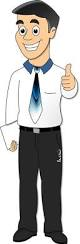 التدريب:يكتب الطلاب التدريبات بطريقة صحيحة. (صفحة 116)النقد الذاتي: اللغة العربية========= ساعة واحدةالوقت :الفصل :الموضوع:هيا بالعربية !المحتويات:1.4الأهداف:قدرة الطلاب علىالاستماع إلى الفقرة وتحديد الفقرة الرئيسة منهاحفظ الكلمات الآتية:- يُشَجِّعُ- يَتَنَافَسُ- يُصَفِّقُ- يَفُوزُ- يَتَكَلَّمُ- يَتَسلَّمُ- يُشَاهِدُ- يُوَزِّعُ- يَشْتَرِكُالأنشطة:يقوم المعلم بتقديم الموضوع وشرحه شرحا وافيا.الاستماع إلي الجمل المترابطة )صفحة 118-117(.(يمكن أن يستخدم المعلم الرمزBarcode(التدريب:يستمع الطلاب إلى الجمل المترابطة    ويكررونها.  (صفحة 118-117(.أكمل القوالب الآتيةاسم + اسم + اسم ( ذلك طالب جديد )اسم + اسم + فعل + اسم (الطالب المجتهد يذاكر جيدًا)اسم + فعل + اسم + اسم (الطالب يجتهد داخل الفصل )النقد الذاتي: اللغة العربية========= 30 دقيقةالوقت :الفصل :الموضوع:هيا بالعربية !المحتويات:2.4الأهداف:قدرة الطلاب علىوصف الصديق في جمل مترابطةوصف الصور في جمل مترابطة (الصورة عن "مسابقة اختبار الذكاء في القاعة")الأنشطة:يقوم المعلم بتقديم الموضوع وشرحه شرحا وافيا.يقرأ المعلم الجمل المترابطة ويتابعه الطلاب (صفحة 22). يطلب المعلم من الطلاب أن يصنفوا الصورة في جمل مترابطة يسمونها (النطق).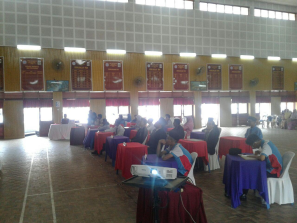 التدريب:يذكر الطلاب الجمل المترابطة ويكررونها بطريقة نطق صحيحة (صفحة 121) (فرديا/جماعيا).النقد الذاتي:اللغة العربية========= ساعة واحدةالوقت :الفصل :الموضوع:هيا ننظف الفصلَ!المحتويات:3.4الأهداف:قراءة الفقرة قراءة صحيحة وإدراك المعلومات المشتملة عليها، ومنها: )-الضمائر – هو, هم()-أداة الاستفهام – من, فيما, هل, أين, ماذا( -(لا الناهية + المضارع )الأنشطة:يقوم المعلم بتقديم الموضوع وشرحه شرحا وافيا.يقرأ المعلم الجمل المترابطة بالنبرات والتنغيمات والسكتات والوقفات الصحيحة ويتابعه الطلاب (صفحة 121)    يعرض المعلم الجمل المترابطة باستخدام آلة العرض(LCD) التدريب:يقرأ الطلاب الجمل المترابطة و يكررونها بقراءة صحيحة. (صفحة 121)النقد الذاتي: اللغة العربية========= 30 دقيقةالوقت :الفصل :الموضوع:هيا ننظف الفصلَ!المحتويات:4.4الأهداف:قدرة الطلاب علىوصف الصديقة في جمل مترابطة تحريريا ووصف الصورة عن طريق مسابقة المناظرة بالعربية في القاعةإبداع النصوص البسيطة بمختلف أشكالها – جدول تنظيف الفصلالأنشطة:يقوم المعلم بتقديم الموضوع وشرحه شرحا وافيا.يمارس الطلاب التدريبات ( صفحة 24).يكتب الطلاب عن الصديقة المحترمة.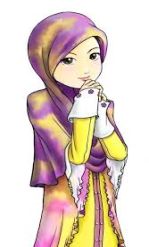 التدريب:يكتب الطلاب التدريبات بطريقة صحيحة. (صفحة 122)النقد الذاتي: 